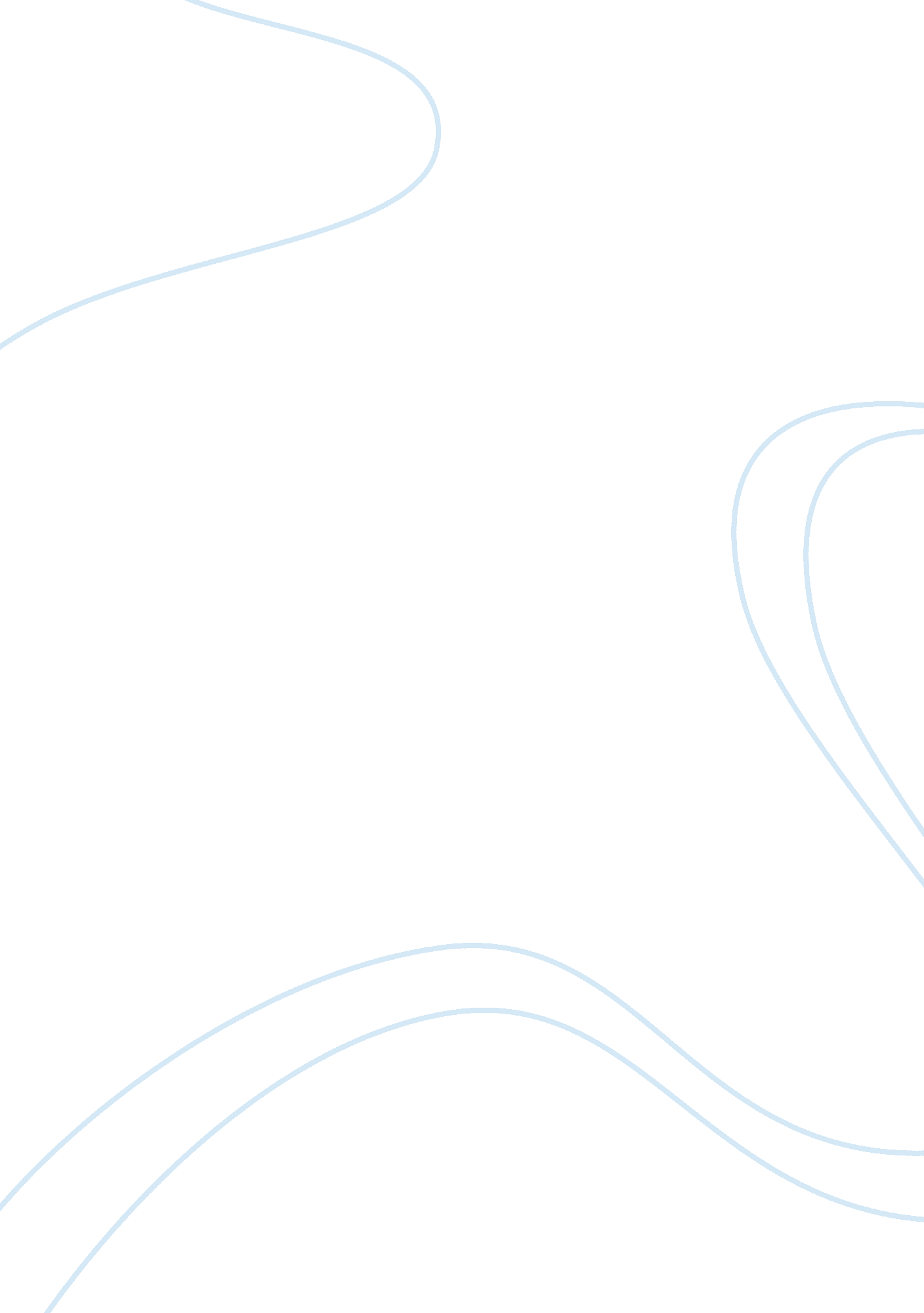 Financial managementBusiness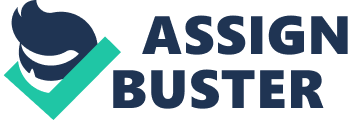 Year 0 Year Year 2 Year 3 Year 4 Year 5 Year 6 Year 7 Year 8 Operating Activities                   Revenue 0 950000 1500000 1500000 1500000 1500000 
1500000 
1500000 
1500000 
Direct Cost 
0 
522500 
825000 
825000 
825000 
825000 
825000 
825000 
825000 
Incremental cost 
0 
80000 
80000 
80000 
80000 
80000 
80000 
80000 
80000 
Depreciation 
0 
200000 
200000 
200000 
200000 
200000 



EBT 
0 
147500 
395000 
395000 
395000 
395000 
595000 
595000 
595000 
Tax (35%) 
0 
51625 
138250 
138250 
138250 
138250 
208250 
208250 
208250 
Net Income 
0 
95875 
256750 
256750 
256750 
256750 
386750 
386750 
386750 
Add: Depreciation 
0 
200000 
200000 
200000 
200000 
200000 



Cash flow from operating activities 
0 
295875 
456750 
456750 
456750 
456750 
386750 
386750 
386750 
Investing activities 









Initial investment 
-1000000 
0 
0 
0 
0 
0 
0 
0 
0 
Additional net investment 
-200000 
0 
0 
0 
0 
0 
0 
0 
200000 
Cash flow from investing activities 
-1200000 
0 
0 
0 
0 
0 
0 
0 
200000 
Cash flow from O and I activities 
-1200000 
295875 
456750 
456750 
456750 
456750 
386750 
386750 
586750 
Note: Because we have no additional info about the WC we assume that it will not change over the projects life. Then Working Capital Change for each year Yi is: 
Change in Working Capital = Previous Year WC - Current WC = 0 (i= 1 to 7) and ChWC0 = -$100, 000 at year 8 and this amount will be recovered during year 8.( (McLaney, 2009) 
NPV: 
The discounted value of all ‘ Cash inflows’ is $2275689. 26. 
NPV= Initial investment – discounted cash inflows which is: 
NPV= (1, 200, 000)+ 2275689. 26 
NPV= $1, 075, 689. 26 
(Shim & Siegel, 2008) 
Payback period: 
At the end of two years the initial investment recovered would be equal to: 
295, 875+ 456, 750= 752625 
Therefore, the payback period is 2 years and 
Payback period: 2 years and 353 days (Warren, Reeve, & Duchac, 2011) 
a) 
The project would be accepted on the basis of NPV and payback period. This project answers to both the queries in positivity. The NPV of this project is $1, 075, 689. 26 which is substantial relative to the project. Moreover, the project would be accepted on the basis of payback method because of its initial investment recovery within 3 years. The company has a policy of not accepting projects with a payback period of over 3 years and this project will recover its initial investment in less than 3 years. (Puxty, Dodds, & Wilson, 1988) 
b) 
Company’s analysis of the project is based on NPV and payback period. Initial investment has large weight age in both of these analyses therefore; our analysis would change if addition investment in land building is required. Our NPV would decline and payback period will increase substantially. If the additional investment is more than $1, 075, 689. 26 then the project would not be accepted on the basis of NPV. Moreover, its payback period would drastically increase leading to refusal of the project’s proposal. 
Works Cited 
McLaney, E. (2009). Business finance: theory and practice. Pearson Education Canada. 
Puxty, A. G., Dodds, J. C., & Wilson, R. M. (1988). Financial management: method and meaning. Taylor & Francis. 
Shim, J. K., & Siegel, J. G. (2008). Financial Management. Barrons Educational Series. 
Warren, C. S., Reeve, J. M., & Duchac, J. (2011). Managerial Accounting. Cengage Learning. 